АДМИНИСТРАЦИЯ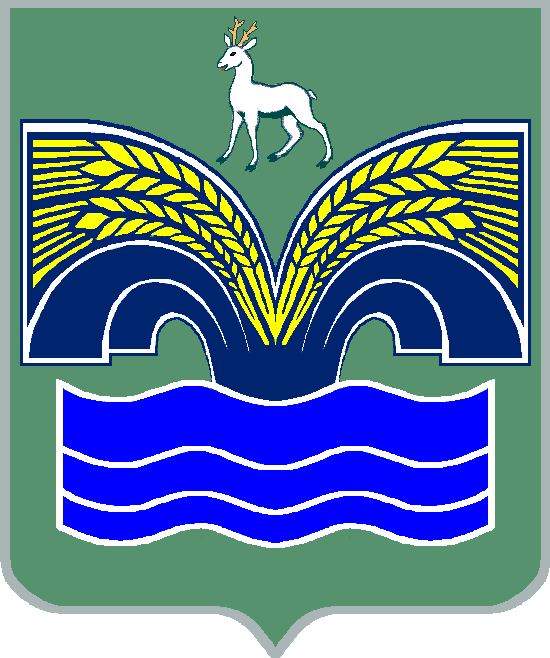 СЕЛЬСКОГО ПОСЕЛЕНИЯ БОЛЬШАЯ КАМЕНКА МУНИЦИПАЛЬНОГО РАЙОНА КРАСНОЯРСКИЙСАМАРСКОЙ ОБЛАСТИПОСТАНОВЛЕНИЕот « 10 » сентября 2015 года № 32О проведении публичных слушаний по вопросу 
о внесении изменений в Правила землепользования и застройки 
сельского поселения Большая Каменка муниципального района Красноярский Самарской областиВ соответствии со статьями 31, 33 Градостроительного кодекса Российской Федерации, руководствуясь статьей 28 Федерального закона 
от 6 октября 2003 года № 131-ФЗ «Об общих принципах организации местного самоуправления в Российской Федерации», Уставом сельского поселения Большая Каменка муниципального района Красноярский Самарской области, Правилами землепользования и застройки сельского поселения Большая Каменка муниципального района Красноярский Самарской области, утвержденными решением Собрания представителей сельского поселения Большая Каменка муниципального района Красноярский Самарской области от 23.12.2013 № 30 (далее также – Правила), постановляю:1. Провести на территории сельского поселения Большая Каменка муниципального района Красноярский Самарской области публичные слушания по проекту решения Собрания представителей сельского поселения Большая Каменка муниципального района Красноярский Самарской области «О внесении изменений в Правила землепользования и застройки сельского поселения Большая Каменка муниципального района Красноярский Самарской области» (далее также  – Проект решения о внесении изменений в Правила).2. Срок проведения публичных слушаний по Проекту решения о внесении изменений в Правила – с 17 сентября 2015 года по 19 ноября 2015 года.3. Срок проведения публичных слушаний исчисляется со дня официального опубликования настоящего постановления и Проекта решения о внесении изменений в Правила до дня официального опубликования заключения о результатах публичных слушаний.4. Органом, уполномоченным на организацию и проведение публичных слушаний в соответствии с настоящим постановлением, является Комиссия по подготовке проекта правил землепользования и застройки сельского поселения Большая Каменка муниципального района Красноярский Самарской области (далее – Комиссия).5. Представление участниками публичных слушаний предложений и замечаний по Проекту решения о внесении изменений в Правила, а также их учет осуществляется в соответствии с главой IV Правил.6. Место проведения публичных слушаний (место ведения протокола публичных слушаний) в сельском поселении Большая Каменка муниципального района Красноярский Самарской области: 446382, Самарская область, Красноярский район, село Большая Каменка, ул. Центральная, д. 40.7. Провести мероприятия по информированию жителей поселения по вопросу публичных слушаний в каждом населенном пункте: в селе Большая Каменка – 21 сентября 2015 года в 18.00, по адресу: ул. Центральная, дом 40;в деревне Большая Левшинка – 22 сентября 2015 года в 18.00, по адресу: ул. Заозерная, дом 1;в поселке Новый Городок – 23 сентября 2015 года в 18.00, по адресу: ул. Горная, дом 1;в поселке Орешенка – 24 сентября 2015 года в 18.00, по адресу: ул. Зеленая, дом 10;в поселке Раевка – 25 сентября 2015 года в 18.00, по адресу: ул. Песчаная, дом 14;в поселке Соколинка – 28 сентября 2015 года в 18.00, по адресу: ул. Прибрежная, дом 1;в поселке Студеный – 29 сентября 2015 года в 18.00, по адресу: ул. Заречная, дом 24;в селе Тремасово – 30 сентября 2015 года в 18.00, по адресу: ул. Кооперативная, дом 6.8. Комиссии в целях доведения до населения информации о содержании Проекта решения о внесении изменений в Правила обеспечить организацию выставок, экспозиций демонстрационных материалов в месте проведения публичных слушаний (месте ведения протокола публичных слушаний) и в местах проведения мероприятий по информированию жителей поселения по Проекту решения о внесении изменений в Правила.9. Прием замечаний и предложений от жителей поселения и иных заинтересованных лиц по Проекту решения о внесении изменений в Правила осуществляется по адресу, указанному в пункте 6 настоящего постановления, в рабочие дни с 10 часов до 19 часов, в субботу с 12 до 17 часов.10. Прием замечаний и предложений от жителей поселения и иных заинтересованных лиц по Проекту решения о внесении изменений в Правила прекращается 5 ноября 2015 года.11. Назначить лицом, ответственным за ведение протокола публичных слушаний, протоколов мероприятий по информированию жителей поселения по вопросу публичных слушаний, Л.Н. Храмову.12. Опубликовать настоящее постановление в газете «Красноярские новости».13. Комиссии в целях заблаговременного ознакомления жителей поселения и иных заинтересованных лиц с Проектом решения о внесении изменений в Правила обеспечить:официальное опубликование Проекта решения о внесении изменений в Правила в газете « Красноярские новости»;размещение Проекта решения о внесении изменений в Правила на официальном сайте Администрации муниципального района Красноярский Самарской области в информационно-телекоммуникационной сети «Интернет» - http://www.kradm.ru.Беспрепятственный доступ к ознакомлению с Проектом решения о внесении изменений в Правила в здании Администрации поселения (в соответствии с режимом работы Администрации поселения).14. В случае, если настоящее постановление и (или) Проект решения о внесении изменений в Правила будут опубликованы позднее календарной даты начала публичных слушаний, указанной в пункте 2 настоящего постановления, то дата начала публичных слушаний исчисляется со дня официального опубликования настоящего постановления и Проекта решения о внесении изменений в Правила. При этом установленные в настоящем постановлении календарная дата, до которой осуществляется прием замечаний и предложений от жителей поселения и иных заинтересованных лиц, а также дата окончания публичных слушаний определяются в соответствии с главой IV Правил.И.О.Главы администрации сельского поселения Большая Каменка                                                                    Г.А.Матвеев